MARKETING 52.1800.20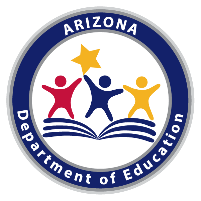 TECHNICAL STANDARDSAn Industry Technical Standards Validation Committee developed and validated these standards on February 21, 2019. The Arizona Career and Technical Education Quality Commission, the validating authority for the Arizona Skills Standards Assessment System, endorsed these standards on July 14, 2019.Note: Arizona’s Professional Skills are taught as an integral part of the Marketing program.MARKETING 52.1800.20TECHNICAL STANDARDSAn Industry Technical Standards Validation Committee developed and validated these standards on February 21, 2019. The Arizona Career and Technical Education Quality Commission, the validating authority for the Arizona Skills Standards Assessment System, endorsed these standards on July 14, 2019.Note: Arizona’s Professional Skills are taught as an integral part of the Marketing program.The Technical Skills Assessment for Marketing is available SY2020-2021.The Technical Skills Assessment for Marketing is available SY2020-2021.STANDARD 1.0 ANALYZE ECONOMIC PRINCIPLES AND CONCEPTSSTANDARD 1.0 ANALYZE ECONOMIC PRINCIPLES AND CONCEPTS1.1Describe the factors that affect economic decision making (e.g., supply, demand, scarcity, incentives, competition, productivity, surplus, and shortage)1.2Describe cost-benefit analysis, marginal analysis, and return on investment (ROI) as tools to evaluate economic issues1.3Describe the impact of marketing on national and global economies   1.4Determine the ways in which local, domestic, and international economic conditions affect marketing1.5Explain competitive market structures (e.g., monopoly, monopolistic, oligopolistic, and pure competition) and the impact they have on marketing decisions1.6Describe economic indicators and trends [e.g., Gross Domestic Product (GDP), income and wages, unemployment rate, Consumer Price Index (CPI), interest rates, and balance of trade]1.7Describe the impact of the interconnected global economy on individuals and groups [e.g., balance of trade (BOT) and balance of payment (BOP)]1.8Describe the benefits of personal financial literacy on the economy (i.e., income, spending, self-sufficiency, financial stability, saving money, investing money, planning for retirement, etc.)1.9Explain how buyers and sellers interact to create markets and market structures1.10Describe the interdependent relationship between individuals and institutions (business organizations, financial institutions, and government agencies) in a market economy (e.g., the circular flow model)1.11Analyze the impact of global influences on price (e.g., currency exchange rates, tariffs, and distribution costs)1.12Explain the concept of price elasticitySTANDARD 2.0 EXAMINE FOUNDATIONS OF MARKETINGSTANDARD 2.0 EXAMINE FOUNDATIONS OF MARKETING2.1Describe the role of marketing in building customer demand for products (e.g., goods and services)2.2Define the elements of a marketing mix (e.g., product, price, promotion, and place)2.3Define the functions of marketing (e.g., promotion, distribution, marketing information management, selling, product service management, pricing, and market planning)2.4Describe the wide scope of marketing (e.g., business-to-consumer, business-to-business, consumer-to-consumer, non-profit, government, and e-commerce)2.5Describe how changing technology affects marketing decisions 2.6Compare and contrast legal versus ethical marketing practices (i.e., bait and switch, price discrimination, etc.)2.7Explain the consequences of unethical marketing practices (i.e., government regulations, company image, loss of sales, public image, incarceration, etc.)2.8Investigate the ways competition affects marketing decisions 2.9Explain the value added through the five economic utilities (e.g., time, possession, form, place, and information)STANDARD 3.0 ANALYZE THE CHARACTERISTICS, MOTIVATIONS, AND BEHAVIORS OF CONSUMERSSTANDARD 3.0 ANALYZE THE CHARACTERISTICS, MOTIVATIONS, AND BEHAVIORS OF CONSUMERS3.1Design a targeted customer profile based on market segmentation (e.g., psychographics, demographics, geographics, personas/avatar, and behaviors)3.2Distinguish between rational (cognitive) and emotional (affective) buying motives (e.g., Maslow’s Hierarchy of Needs)3.3Classify products by categories of goods (e.g., convenience, shopping, specialty, and impulse)3.4Analyze how customer perceptions and impressions of a physical or virtual business impact purchase behavior3.5Explain ways that segmentation can be used to identify target markets3.6Analyze the ways characteristics of various generations impact marketing and buying decisions (e.g., Baby Boomers, Generation X, Generation Y/Millennials, and Generation Z)3.7Identify ways that evolving technologies (e.g., s-commerce, e-commerce, and mobile technologies) affect marketing strategy3.8Describe how personal values and cultural differences and diversity influence buying behavior (i.e., life stages, benefits sought, usage rate, brand loyalty, socioeconomic characteristics, etc.)STANDARD 4.0 ANALYZE THE ELEMENTS OF THE MARKETING MIXSTANDARD 4.0 ANALYZE THE ELEMENTS OF THE MARKETING MIX4.1Identify marketing mix strategies for each product classification (e.g., extensive, limited, and routine)4.2Examine how packaging is used in the marketing functions4.3Explain issues of ethics and social responsibility in packaging (e.g., sustainability, false and misleading claims, and durability)4.4Identify qualities of an effective brand4.5Explain the impact of brands on consumer behavior4.6Evaluate the rationale behind various brand strategies and product positioning (e.g., individual branding, family branding, mixed branding, and co-branding)4.7Identify the factors that contribute to a product’s price (e.g., cost, quality, competition, and brand loyalty)4.8Explain the facets of branding (i.e., visual, emotional, functional, social, product placement, sponsorship, endorsement, etc.)4.9Differentiate among sales channels (i.e., online auction, marketplace, e-commerce, tradeshow, retail, brick and mortar, etc.)STANDARD 5.0 EXAMINE SELLING CONCEPTS TO BUILD AND MAINTAIN CUSTOMER RELATIONSHIPSSTANDARD 5.0 EXAMINE SELLING CONCEPTS TO BUILD AND MAINTAIN CUSTOMER RELATIONSHIPS5.1Describe the personal selling process/steps of the sale (i.e., the pre-approach, approach, determine needs, present the product, overcome objections, suggestion selling, close the sale, relationship building, etc.)5.2Explore ethical issues involved in personal selling (e.g., high pressure sales and misrepresenting product information)5.3Differentiate among sales methods [e.g., business‐to‐business (B2B), inbound and outbound, digital, direct, and business to consumer (B2C)]5.4Explain methods and sources for customer acquisition and retention (e.g., prospecting, cold‐calling, networking, and referrals) 5.5Explain various payment methods and Point of Sales (POS) systems (i.e., credit, debit, peer‐to‐peer, mobile payment, etc.)5.6Discuss fraud and security issues related to sales (i.e., PIN theft, credit card skimming, identity theft, reward gaming, etc.)5.7Explain common contract terms in sales and marketing (e.g., terms and conditions, confidentiality, intellectual property, exclusivity, negotiation, non‐compete clauses, implied, express, offer, consideration, acceptance, and capacity)5.8Explain the types and uses of sales contracts5.9Evaluate the role of metrics and analytics in a successful sales strategy5.10Identify strategies to convey product features and benefits (i.e., warranties, guarantees, etc.)5.11Identify common objections (i.e., need, product, source, price, time, etc.) and develop responses (e.g., substitution, boomerang, question, superior-point, denial, demonstration, and third-party testimonial)5.12Analyze how cultural and ethnic differences and diversity affect the selling process5.13Evaluate the impact of evolving technologies on personal selling5.14Determine key factors in maintaining a customer base [e.g., customer relationship marketing (CRM) and loyalty]STANDARD 6.0 EXAMINE PROMOTIONAL AND ADVERTISING STRATEGIESSTANDARD 6.0 EXAMINE PROMOTIONAL AND ADVERTISING STRATEGIES6.1Explain the role of promotion6.2Explain the components of a promotional mix (i.e., advertising, publicity, sales promotion, public relations, personal selling, etc.)6.3Differentiate among marketing plans, creative briefs, presentations, and pitch decks6.4Analyze the components of advertising and marketing campaigns (i.e., visuals, messaging, pricing strategy, placement, etc.)6.5Differentiate among marketing categories (i.e., viral, influencer, guerilla, grassroots, etc.)6.6Identify methods for evaluating the effectiveness of various advertising media (i.e., costs, key metrics, placement, reach, engagement, etc.)6.7Describe the purpose (e.g., to encourage repeat purchases and to increase visibility) of sales promotions (e.g., sweepstakes, coupons, contests, and specialty products)6.8Identify elements of a promotional budget that maximizes impact and minimizes costSTANDARD 7.0 EXAMINE MARKETING RESEARCH TOOLS AND TECHNOLOGIESSTANDARD 7.0 EXAMINE MARKETING RESEARCH TOOLS AND TECHNOLOGIES7.1Explain the nature and scope of marketing information management [e.g., roles and responsibilities, customer relation management (CRM), content management software (CMS), and metrics and analytics]7.2Explain the nature of gathering consumer information (e.g., primary and secondary research, forced choice, open-ended questions, and quantitative and qualitative data)7.3Identify the components and goals of a marketing plan7.4Compare and contrast marketing research methods (e.g., survey method, experimental method, and observation method)7.5Use tools and technologies to gather, analyze, and interpret data [i.e., Strengths, Weaknesses, Opportunities and Threats, (SWOT Analysis), Environmental Scan, Excel, Google Forms, Survey Analytics, etc.]7.6Assess how companies use data mining to identify new customersSTANDARD 8.0 EXAMINE CONCEPTS AND PROCESSES OF THE CREATION AND DISTRIBUTION OF PRODUCTSSTANDARD 8.0 EXAMINE CONCEPTS AND PROCESSES OF THE CREATION AND DISTRIBUTION OF PRODUCTS8.1Explain the nature and scope of distribution and channels8.2Describe the process of new product and/or service development (e.g., idea generation, development, test marketing, and unique value proposition)8.3Explore the logistics of physical and digital distribution8.4Differentiate between intermediary customers and end users (e.g., business, government, households, industry, non-profit, retailers, and wholesalers) 8.5Explain types of products (i.e., tangible, intangible, intellectual property, etc.)8.6Analyze the advantages and disadvantages of extending product lines, depth and width, when introducing new products and/or diversifying product mix (e.g., traditional and emerging)8.7Describe the stages of a product life cycle8.8Discuss consumer laws and regulatory agencies (i.e., OSHA, CPA, ADA, FTC, FDA, etc.) STANDARD 9.0 EXAMINE MANAGEMENT CONCEPTS THAT AFFECT BUSINESS DECISION‐MAKINGSTANDARD 9.0 EXAMINE MANAGEMENT CONCEPTS THAT AFFECT BUSINESS DECISION‐MAKING9.1Describe the concept of management and the five management functions: planning, organizing, directing, staffing, and controlling9.2Describe the roles, techniques, systems, and tools of human resource management in achieving business goals [i.e., support staff, supervisors, managers, entrepreneurs, Artificial Intelligence (AI), etc.]9.3Compare and contrast leadership and management styles9.4Evaluate the role of corporate social responsibility and sustainability in organizational practices9.5Compare the types of business ownership (e.g., sole proprietorship, partnership, corporation, LLP, LLC, and franchises)9.6Differentiate between internal and external customers and their needsSTANDARD 10.0 EXAMINE MARKETING-RELATED FINANCIAL PRACTICESSTANDARD 10.0 EXAMINE MARKETING-RELATED FINANCIAL PRACTICES10.1Develop a marketing plan including cost models and a budget (e.g., fixed, variable expenses, and cost analysis)10.2Interpret financial statements needed for marketing-related decision‐making and planning (e.g., revenue, expenses, and net profit)10.3Describe sources of financing for business (i.e., credit, venture capital, cash, crowd funding, etc.)10.4Analyze and forecast future sales revenue streams and potential risks10.5Describe possible types of compensation in sales and marketing (e.g., commission, guarantee, bonus, salary, equity, and holdback)10.6Explain the relationship between price and perceived quality (the price-value relationship)10.7Derive pricing strategies based on corporate objectives and positioning (e.g., product line, loss leader, psychological, promotional packaging, penetration, skimming, markup, markdown, and bundle)10.8Discuss how evolving technologies provide greater options for buyers and increase price competition